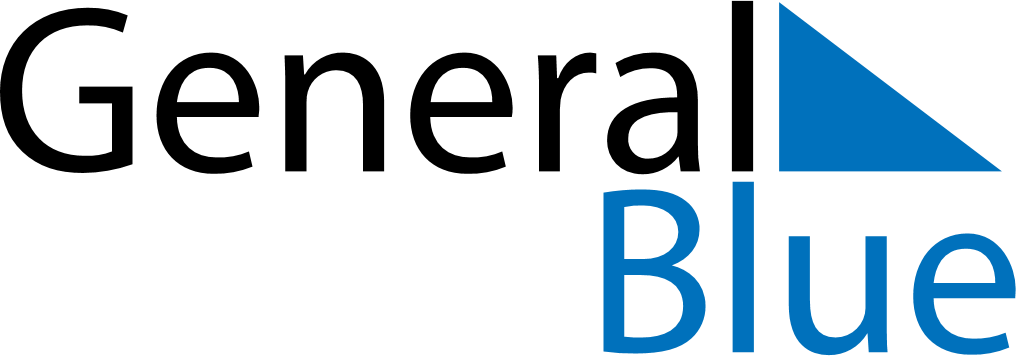 May 2030May 2030May 2030May 2030SomaliaSomaliaSomaliaSundayMondayTuesdayWednesdayThursdayFridayFridaySaturday12334Labour Day567891010111213141516171718Day of Ashura192021222324242526272829303131